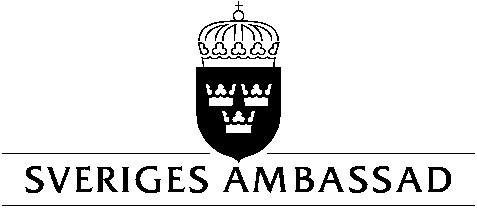 Мартин Оберг / M Åberg. Полномочный министр, Заместитель Главы Миссии, Посольство ШвецииРечь на семинаре ”Эко-инновации в контексте «зелёного» роста и устойчивого развития”, Москва, МГУ,  2013-06-03Уважаемые профессора! Дамы и господа!Вот, наконец-то, наступило лето. В такой день особенно хочется открыть семинар на тему зеленого роста экономики и устойчивого развития. Во всем мире экология ассоциируется с зеленым цветом. Но что значит «устойчивый»? Порой можно услышать – у себя дома и в России: «мы не можем позволить себе такую дорогую технологию». Не думаю, что аудитория этого зала думает так же. Тем не менее, позволю себе привести пару примеров.В семидесятых годах прошлого века Швеция сильнее других промышленных стран зависела от нефти. С тех пор наша нефтезависимость для теплоснабжения и производства электричества сократилась на 90 процентов. А девяносто процентов – это большая разница.Потребление нефти в качестве топлива для районного теплоснабжения сократилось с 80 до 3 процентов. Нет, вы не ослышались: только три процента топлива для нашего районного теплоснабжения составляют полезные ископаемые. Благодаря более эффективному теплоснабжению, мы смогли на двадцать пять процентов сократить выбросы углекислого газа. Что касается серных выбросов, мы снизили их до уровня, который был перед Первой мировой войной.Швеция кажется идеальной с экологической точки зрения. Может, это слишком хорошо, чтобы быть правдой? К сожалению, да. Мы тоже несем часть вины за безответственную эксплуатацию окружающей среды. Например. Пятьдесят лет назад вы побоялись бы сунуть палец в стокгольмскую воду – такая она была грязная. В начале семидесятых в ней было запрещено купаться и ловить рыбу. В семидесятых и восьмидесятых годах огромные усилия были направлены на разработку новых технологий очистки воды, изоляции зданий, развитие автоматических систем энергосбережения и поиск альтернативных видов топлива. За прошлое десятилетие эти разработки нашли широкомасштабное применение на практике. Жесткое экологическое законодательство дало импульс развитию новых государственных/частных партнерств, плодотворного сотрудничества между промышленностью и университетами, а также новаторскому предпринимательству в новых отраслях промышленности.Сегодня эти усилия окупились. В конце девяностых годов мэр Стокгольма Матс Хульт отправился гулять на лодке с важными иностранными гостями. Во время прогулки он взял стакан, зачерпнул воду и выпил. Гости были в шоке. Господин Хульт до сих пор пребывает в добром здравии. Иными словами, сегодня качество стокгольмской воды очень хорошее. Этот пример показывает, каких успехов можно добиться, благодаря усилиям, сотрудничеству и технологиям. И главное: при этом не страдает экономический рост.С 1990 года выбросы углекислого газа сократились на 9 процентов, а экономика за последние двадцать лет выросла на 40 процентов. Если мы посмотрим назад еще дальше – в семидесятые, на мой первый пример – цифры еще более внушительные. Со времени «нефтяного шока» семидесятых шведский ВВП удвоился. Другими словами, устойчивое развитие не тормозит экономику. Напротив – по нашему убеждению, помогает ей расти.Мы стараемся представить свое видение устойчивого развития в рамках концепции SymbioCity.Что такое SymbioCity ? Название этой концепции - сочетание двух слов – «симбиоз» и «сити» (город). В двух словах эта концепция, как видно из названия, стремится интегрировать различные системы, чтобы снизить нагрузку на экологию. Простой пример – это извлечение биогаза из мусора и сточных вод. Биогаз идет на заправку автобусов. В результате свалки не воняют, сточные воды очищаются, а люди пересаживаются с личного транспорта на автобусы. Если вы найдете этот пример интересным, то есть и другие, например, в виде игры, своего рода имитации реализации концепции SymbioCity, где вы можете поработать мэром города. Адрес сайта - WWW.SYMBIOCITY.ORG. Сайт на английском языке, но имитацию также можно провести на русском.Посольство ведет практическую работу со шведскими компаниями по распространению шведских экологических технологий в России. Есть специальная группа. Она называется SymbioCity Russia Business Forum. В эту группу входят как крупные, известные, так и новые, растущие компании. Я знаю, что многие из этих компаний заинтересованы в сотрудничестве с учебными заведениями. Если у вас есть идея насчет такого сотрудничества, не стесняйтесь обращаться в посольство или в эту группу. Надеюсь, эти примеры шведских достижений и возможностей сотрудничества со Швецией смогут вдохновить вас на ближайшие два дня и на вашу дальнейшую практическую работу. Желаю вам плодотворно поработать на семинаре!Спасибо за внимание!